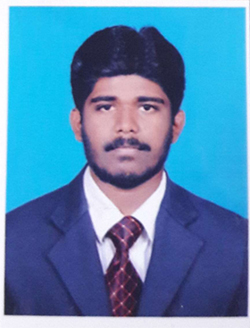 CAREER OBJECTIVETo take up challenging careers, grow along with the organization and to upgrade my knowledge with the latest technology.TECHNICAL SKILLSHTMLCSS BOOTSTRAPJQUERYJAVASCRIPTUSER INTERFACE DESIGNADOBE PHOTOSHOPDRUPALWORDPRESSMAGENTOIDENOTEPAD ++ADOBE DREAMWEVERPHP STROMNationality	: IndianVisa Details	: 3 Months Visiting Visa [Expired on 30-06-2017]  Languages Known:I hereby assure that the above information is true and I will prove to be worthy of your confidence and satisfaction.Thank you so much for taking time to go through my curriculum vitae. I look forward to hearing from you soon.
WEB DESIGNER/DEVELOPEREXPERIENCE(2015 – 2017)WEB DEVELOPERMAYFLIX SOLUTIONSWorked as a Web Developerat Mayflix solutions, Bangalore in India.(2014 – 2015)WEB DESIGNERREDFIN BUSINESS SOLUTIONSWorked as a Web Designerat RedfinBusiness Solutions,Bangalore in India.(2014 – 2014)FREELANCERWorked as a Freelancer, at Muthupetin India EDUCATION(2011 – 2014)BACHELOR OF SCIENCEJAMAL MOHAMED COLLEGEComputer science Jamal Mohamed college ,Trichy , Tamil Nadu.(2011)HIGHER SECONDARYGOVT.HIGHER SECONDARY SCHOOLGovt.Higher secondary school ,Pattukkottai, Tami Nadu.(2009)SECONDARY SCHOOL LEAVING CERTIFICATEGOVT.HIGHER SECONDARY SCHOOLGovt.Higher secondary school ,Muthupet, Tami Nadu.ACADEMIC EVENTI had been a member of SWAP 2K12-SWAP 2K13 Symposium team in our college (JMC), I have participated many symposium event in various college also I got many certificates for the participation and representation.WEBSITE DEVELOPMENT PROJECT